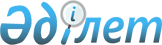 О переименовании некоторых административно-территориальных единиц города Семей и Жарминского района Восточно-Казахстанской областиПостановление Восточно-Казахстанского областного акимата от 11 февраля 2019 года № 28 и решение Восточно-Казахстанского областного маслихата от 15 февраля 2019 года № 27/304-VI. Зарегистрировано Департаментом юстиции Восточно-Казахстанской области 21 февраля 2019 года № 5735
      Примечание РЦПИ.

      В тексте документа сохранена пунктуация и орфография оригинала.
      В соответствии с подпунктом 4) пункта 1 статьи 6, пунктом 2 статьи 27 Закона Республики Казахстан от 23 января 2001 года "О местном государственном управлении и самоуправлении в Республике Казахстан", подпунктом 4) статьи 11 Закона Республики Казахстан от 8 декабря 1993 года "Об административно-территориальном устройстве Республики Казахстан", на основании решения маслихата города Семей от 23 июля 2018 года № 27/180-VI и постановления акимата города Семей от 23 июля 2018 года № 1363 "О внесении предложений по переименованию села Знаменка и Знаменского сельского округа", решения Жарминского районного маслихата от 22 октября 2018 года № 26/227-VI и постановления акимата Жарминского района от 16 октября 2018 года № 295 "О внесении предложений по переименованию сел Жарминского района Восточно-Казахстанской области", учитывая заключение областной ономастической комиссии от 15 июня 2018 года и 29 ноября 2018 года акимат Восточно-Казахстанской области ПОСТАНОВЛЯЕТ и маслихат Восточно-Казахстанской области РЕШИЛ:
      1. Переименовать некоторые административно-территориальные единицы города Семей и Жарминского района Восточно-Казахстанской области:
      по городу Семей:
      село Знаменка в село Кокентау Знаменского сельского округа; 
      Знаменский сельский округ в Кокентауский сельский округ;
      по Жарминскому району:
      село Кызылжулдыз Капанбулакского сельского округа в село Төлеуғали Әбдібекова.
      2. Настоящее решение и постановление вводится в действие по истечении десяти календарных дней после дня их первого официального опубликования.
					© 2012. РГП на ПХВ «Институт законодательства и правовой информации Республики Казахстан» Министерства юстиции Республики Казахстан
				
      Аким

      области

Д. Ахметов

      Председатель

      сессии

Е. Нурбаев

      Секретарь областного

      маслихата

В. Головатюк
